Lección 14: Formas de representar la multiplicación de números del 11 al 19Démosle sentido a algunas formas de representar la multiplicación de números del 11 al 19.Calentamiento: Observa y pregúntate: Veamos grupos¿Qué observas? ¿Qué te preguntas?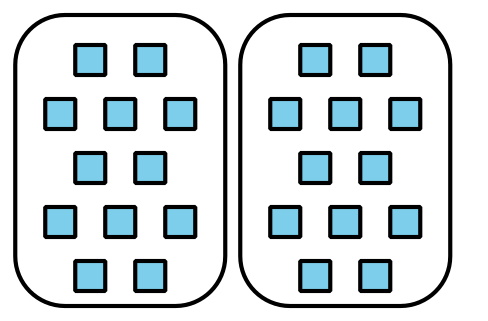 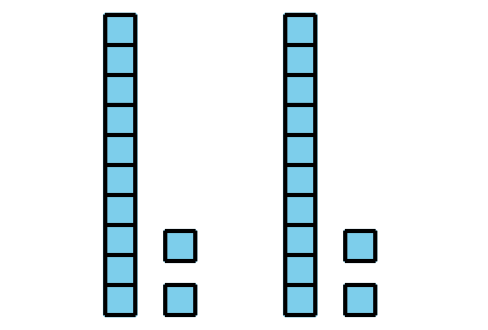 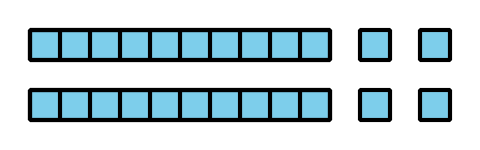 14.1: Un factor mayor que diezTyler dice que puede usar bloques en base diez para encontrar el valor de  porque él se sabe  y . Él dice que este diagrama muestra que su forma de pensar es correcta.¿Estás de acuerdo o en desacuerdo? Explica tu razonamiento.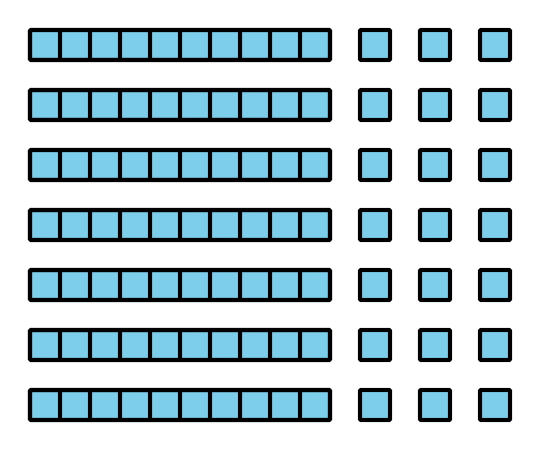 Usa el método de Tyler para encontrar el valor de  . Explica o muestra tu razonamiento.14.2: Formas de representarAndre, Clare y Diego representaron la misma expresión. Estas son sus representaciones.Andre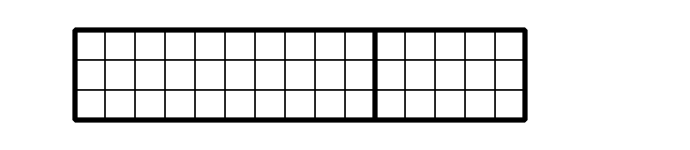 Clare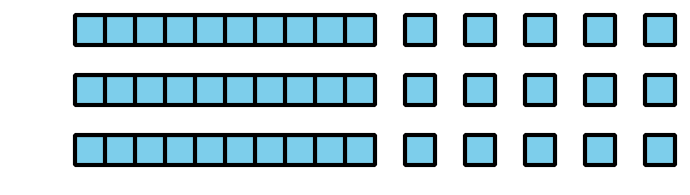 Diego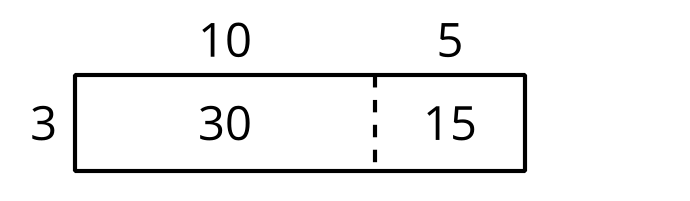 ¿En qué parte de cada diagrama ves los factores?¿En qué parte de cada diagrama ves el producto?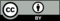 © CC BY 2021 Illustrative Mathematics®